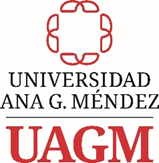 Vicepresidencia de Asuntos AcadémicosOficina de Integridad y Cumplimiento en la InvestigaciónJunta para la Protección de Seres Humanos en la Investigación (IRB)FORMULARIO PARA SOLICITAR CAMBIOS EN LA INVESTIGACIÓN, ENMIENDAS ENUN ESTUDIO/INVESTIGACIÓN PREVIAMENTE APROBADO POR IRB Este formulario y todos los documentos requeridos deben enviarse a través del Sistema Electrónico el Línea proporcionado por UAGM. Las presentaciones deben cumplir con todos los documentos requeridos, de lo contrario no serán aceptadas para su revisión. Instrucciones: Los cambios, enmiendas y modificaciones a protocolos aprobados deben ser sometidos a la aprobación del IRB, antes de ser iniciados. Excepciones pueden ocurrir, cuando sea necesario, para eliminar un aparente peligro inmediato al sujeto.  Este debe someter el Formulario de Cambio F03 como un paquete adicional al estudio/investigación ya aprobado indicando si son cambios menores o mayores (ver Anejo 1).  Protocolos que contengan ambos tipos de cambios (menores y mayores) deben someterse aparte.  Todo documento sometido debe tener margen inferior de dos (2) pulgadas y formato de numero de página 1 de 1.  Para someter un paquete adicional comuníquese con su Oficial de Cumplimiento. Información de contacto incluidas más adelante.Sección A – Resumen del Estudio/Investigación –Los cambios menores deben ser sometidos separados de los cambios mayores. Ver Tabla de Cambios Menores y Mayores (Anejo1).  Esta solicitud será considerada para (Seleccione):  Cambios Menores    Cambios MayoresSección B – Cambios en el Consentimiento *Si la respuesta es Sí a cualquiera de estas preguntas, se requiere su justificación en la próxima pregunta.Sección C - Describa brevemente las razones o justificaciones para los cambios requeridosSección D - Detalle de Documentos Modificados.  Desglose documentos que fueron modificados y/o añadidos e incluir (upload) en línea con este formulario bajo la plataforma provista por UAGM. Se le requiere al IP resaltar en amarillo los cambios realizados en cada uno de los documentos.  Los documentos deben subirse como “Word Document”.Sección E - Garantía del Investigador Principal y el CoinvestigadorSección F- Endoso InstitucionalDe necesitar asistencia o tener alguna pregunta favor de comunicarse con su Oficial de Cumplimiento en su recinto y/o localidad que corresponda.Cupey - (787) 766-1717 ext. 6366 - e-mail: cacrespo@uagm.edu; Fax : (787) 751-3379Carolina - (787) 257-7373 ext. 2279 - e-mail: grcruz@uagm.eduGurabo - (787)743-7979 ext. 4126 - e-mail:  jomelgar@uagm.edu; Fax: (787) 743-7115EEUU UAGM - (813) 932-7500 ext. 8711-e-mail : jimeneza1@uagm.edu Adm. Central y UAGM Online - (787) 751-0178 ext. 7195 – e-mail : wvazquez@uagm.eduOficina de Integridad y Cumplimiento en la Investigación (787) 751-0178 exts. 7195-7196Para reportar algún evento adverso o no cumplimiento en la investigación e-mail: cumplimiento@uagm.edu;  Teléfono (787) 751-3120Página Web – http://uagm.edu/complianceANEJO 1: TABLA DE CAMBIOS MENORES Y MAYORESNota importante: Este documento contiene ejemplos de cambios menores y mayores para servir de guía en la revisión de enmiendas a protocolos ya aprobados, pero no está limitado de otros cambios que puedan ser considerados y necesarios.Título de la Propuesta:      Número de Protocolo IRB:      Número de Protocolo IRB:      Número de Protocolo IRB:      Número de Protocolo IRB:      Número de Protocolo IRB:      Aprobado:Exento        Expedito     Junta en PlenoAprobado:Exento        Expedito     Junta en PlenoAprobado:Exento        Expedito     Junta en PlenoAprobado:Exento        Expedito     Junta en PlenoAprobado:Exento        Expedito     Junta en PlenoInvestigador Principal:ApellidosApellidosApellidosApellidosApellidosApellidosNombre/InicialGrado Académico ObtenidoDirección electrónica:      Dirección electrónica:      Dirección electrónica:      Celular/Teléfono:      Celular/Teléfono:      Celular/Teléfono:      Celular/Teléfono:      Celular/Teléfono:      Celular/Teléfono:      Dirección:                                     Ciudad                              	Estado 	Código PostalDirección:                                     Ciudad                              	Estado 	Código PostalDirección:                                     Ciudad                              	Estado 	Código PostalDirección:                                     Ciudad                              	Estado 	Código PostalDirección:                                     Ciudad                              	Estado 	Código PostalDirección:                                     Ciudad                              	Estado 	Código PostalDirección:                                     Ciudad                              	Estado 	Código PostalDirección:                                     Ciudad                              	Estado 	Código PostalDirección:                                     Ciudad                              	Estado 	Código PostalRecinto/Localidad:Recinto/Localidad:Recinto/Localidad:Recinto/Localidad:Recinto/Localidad:Recinto/Localidad:Recinto/Localidad:Recinto/Localidad:Recinto/Localidad:Estudiante   Sí    NoEstudiante   Sí    NoEscuela/Departamento:      Escuela/Departamento:      Escuela/Departamento:      Escuela/Departamento:      Escuela/Departamento:      Escuela/Departamento:      Escuela/Departamento:      Nombre del Mentor/ Coinvestigador:  Nombre del Mentor/ Coinvestigador:  Nombre del Mentor/ Coinvestigador:  Nombre del Mentor/ Coinvestigador:  Nombre del Mentor/ Coinvestigador:  Nombre del Mentor/ Coinvestigador:  Celular/Teléfono:Celular/Teléfono:Celular/Teléfono:Nombre del Decano/ Supervisor Inmediato:Nombre del Decano/ Supervisor Inmediato:Nombre del Decano/ Supervisor Inmediato:Nombre del Decano/ Supervisor Inmediato:Nombre del Decano/ Supervisor Inmediato:Nombre del Decano/ Supervisor Inmediato:Celular/Teléfono:Celular/Teléfono:Celular/Teléfono:Fondos otorgado por: (si aplica)Fondos otorgado por: (si aplica)Fondos otorgado por: (si aplica)Fondos otorgado por: (si aplica)Número de Enmienda:      Número de Enmienda:      Número de Enmienda:      Número de Enmienda:      Número de Enmienda:      Persona ContactoPersona ContactoPersona ContactoPersona ContactoCelular/Teléfono: Celular/Teléfono: Celular/Teléfono: Celular/Teléfono: Celular/Teléfono: Fecha de aprobación inicial:        	Fecha de expiración:  	     /       /       /	     /       /       /          	Mes     Día         Año	Mes     Día         AñoFecha de aprobación inicial:        	Fecha de expiración:  	     /       /       /	     /       /       /          	Mes     Día         Año	Mes     Día         AñoFecha de aprobación inicial:        	Fecha de expiración:  	     /       /       /	     /       /       /          	Mes     Día         Año	Mes     Día         AñoFecha de aprobación inicial:        	Fecha de expiración:  	     /       /       /	     /       /       /          	Mes     Día         Año	Mes     Día         AñoFecha de aprobación inicial:        	Fecha de expiración:  	     /       /       /	     /       /       /          	Mes     Día         Año	Mes     Día         AñoFecha de aprobación inicial:        	Fecha de expiración:  	     /       /       /	     /       /       /          	Mes     Día         Año	Mes     Día         AñoFecha de aprobación inicial:        	Fecha de expiración:  	     /       /       /	     /       /       /          	Mes     Día         Año	Mes     Día         AñoFecha de aprobación inicial:        	Fecha de expiración:  	     /       /       /	     /       /       /          	Mes     Día         Año	Mes     Día         AñoFecha de aprobación inicial:        	Fecha de expiración:  	     /       /       /	     /       /       /          	Mes     Día         Año	Mes     Día         AñoFecha de revisión/enmienda aprobada más reciente:         /       /       /           	                                Mes     Día         AñoFecha de revisión/enmienda aprobada más reciente:         /       /       /           	                                Mes     Día         AñoFecha de revisión/enmienda aprobada más reciente:         /       /       /           	                                Mes     Día         AñoFecha de revisión/enmienda aprobada más reciente:         /       /       /           	                                Mes     Día         AñoFecha de revisión/enmienda aprobada más reciente:         /       /       /           	                                Mes     Día         AñoFecha de revisión/enmienda aprobada más reciente:         /       /       /           	                                Mes     Día         AñoFecha de revisión/enmienda aprobada más reciente:         /       /       /           	                                Mes     Día         AñoFecha de revisión/enmienda aprobada más reciente:         /       /       /           	                                Mes     Día         AñoFecha de revisión/enmienda aprobada más reciente:         /       /       /           	                                Mes     Día         AñoIndicar si los cambios serán sometidos a la revisión de otro Comité Regulador:   IBC    ACUC(incluya documento de respuesta de la solicitud de enmienda de dicho comité).Indicar si los cambios serán sometidos a la revisión de otro Comité Regulador:   IBC    ACUC(incluya documento de respuesta de la solicitud de enmienda de dicho comité).Indicar si los cambios serán sometidos a la revisión de otro Comité Regulador:   IBC    ACUC(incluya documento de respuesta de la solicitud de enmienda de dicho comité).Indicar si los cambios serán sometidos a la revisión de otro Comité Regulador:   IBC    ACUC(incluya documento de respuesta de la solicitud de enmienda de dicho comité).Indicar si los cambios serán sometidos a la revisión de otro Comité Regulador:   IBC    ACUC(incluya documento de respuesta de la solicitud de enmienda de dicho comité).Indicar si los cambios serán sometidos a la revisión de otro Comité Regulador:   IBC    ACUC(incluya documento de respuesta de la solicitud de enmienda de dicho comité).Indicar si los cambios serán sometidos a la revisión de otro Comité Regulador:   IBC    ACUC(incluya documento de respuesta de la solicitud de enmienda de dicho comité).Indicar si los cambios serán sometidos a la revisión de otro Comité Regulador:   IBC    ACUC(incluya documento de respuesta de la solicitud de enmienda de dicho comité).Indicar si los cambios serán sometidos a la revisión de otro Comité Regulador:   IBC    ACUC(incluya documento de respuesta de la solicitud de enmienda de dicho comité).¿Corresponde la enmienda a un evento no anticipado?  Sí    No (Si su respuesta es Sí, debe completar el Formulario IRB_05 y someter antes de solicitar la enmienda. Comunicarse con el Oficial de Cumplimiento Institucional).¿Corresponde la enmienda a un evento no anticipado?  Sí    No (Si su respuesta es Sí, debe completar el Formulario IRB_05 y someter antes de solicitar la enmienda. Comunicarse con el Oficial de Cumplimiento Institucional).¿Corresponde la enmienda a un evento no anticipado?  Sí    No (Si su respuesta es Sí, debe completar el Formulario IRB_05 y someter antes de solicitar la enmienda. Comunicarse con el Oficial de Cumplimiento Institucional).¿Corresponde la enmienda a un evento no anticipado?  Sí    No (Si su respuesta es Sí, debe completar el Formulario IRB_05 y someter antes de solicitar la enmienda. Comunicarse con el Oficial de Cumplimiento Institucional).¿Corresponde la enmienda a un evento no anticipado?  Sí    No (Si su respuesta es Sí, debe completar el Formulario IRB_05 y someter antes de solicitar la enmienda. Comunicarse con el Oficial de Cumplimiento Institucional).¿Corresponde la enmienda a un evento no anticipado?  Sí    No (Si su respuesta es Sí, debe completar el Formulario IRB_05 y someter antes de solicitar la enmienda. Comunicarse con el Oficial de Cumplimiento Institucional).¿Corresponde la enmienda a un evento no anticipado?  Sí    No (Si su respuesta es Sí, debe completar el Formulario IRB_05 y someter antes de solicitar la enmienda. Comunicarse con el Oficial de Cumplimiento Institucional).¿Corresponde la enmienda a un evento no anticipado?  Sí    No (Si su respuesta es Sí, debe completar el Formulario IRB_05 y someter antes de solicitar la enmienda. Comunicarse con el Oficial de Cumplimiento Institucional).¿Corresponde la enmienda a un evento no anticipado?  Sí    No (Si su respuesta es Sí, debe completar el Formulario IRB_05 y someter antes de solicitar la enmienda. Comunicarse con el Oficial de Cumplimiento Institucional).1. * Provea un resumen que incluya justificación de los cambios en el protocolo de investigación.  Incluya población, metodología, procedimientos relacionados con los participantes y riesgos potenciales para ellos. ¿Ha ocurrido cambios en la cantidad de números de participantes? Sí*       No¿Ha ocurrido cambios en el documento de consentimiento?   Sí *       No¿Ha ocurrido cambios en los procedimientos del consentimiento? Sí *       No1.      2.      3.      4.      5.      6.      Para completar el proceso y endoso a esta solicitud se debe someter este formulario a través de la plataforma en línea que provee UAGM y es necesario que el IP y COIP endose (firme electrónicamente) en línea su solicitud.  Al endosar su protocolo usted se compromete a lo siguiente: Que la información provista en este formulario está completa y correcta.  Comprendo que, como Investigador Principal, o como Coinvestigador tengo la máxima responsabilidad sobre la protección de los derechos y el bienestar de los seres humanos, la dirección del estudio y la ejecución ética del proyecto. Me comprometo a cumplir con todas las normas y procedimientos de la Universidad Ana G. Méndez (UAGM) y también con todas las leyes federales, estatales y locales relacionadas con la protección de seres humanos en la investigación.Para completar y someter este formulario a través de la plataforma en línea que provee UAGM el mismo debe recibir el endoso (firma electrónica) en línea de las siguientes personas en su institución.  Mentor - al endosar este protocolo asegura que ha leído el protocolo adjunto sometido para la revisión del IRB y asume la responsabilidad de guiar y supervisar al estudiante en el proceso de reclutamiento de participantes, obtención de los consentimientos y la recopilación de datos.El Decano, Supervisor Inmediato o Designado será informado de este proceso y aunque no se requiere que firme el mismo electrónicamente en la plataforma en línea tendrá la autoridad para detener cualquier proceso en el que no esté de acuerdo. Cambios MenoresCambios MayoresCambios Administrativos  Cambios menores al consentimiento u hoja informativa. Cambios menores en el proceso de reclutamiento y/o materiales utilizados en el proceso de reclutamiento que no afecte la evaluación de riesgos y beneficios del estudio.Añadir personal al estudio de investigación.Traducción de materiales ya aprobados por el IRB.Cambios ExpeditosCambios menores a la forma de consentimiento.Cambios menores en los documentos que se distribuyen sin que se alejen del documento original (fechas, saludo, etc.)Documentos nuevos para distribuir al participante similar en contenido a los aprobados previamente.Cambios en el incentivo o compensación por la participación si esto no afecta la razón de riesgo/beneficio del estudio o si no es considerado coacción.Aumentar o Disminuir el tamaño de la muestra; siempre y cuando el propósito y los objetivos del estudio se mantengan y no se altere de manera negativa el riesgo/beneficio del estudio.  Extensión de tiempo para completar el estudio. Añadir un nuevo lugar para llevar a cabo el estudio (en muchos, pero no en todos los casos).Cambios para Junta en PlenoCambios que aumentan el riesgo de los sujetos.Cambios en los criterios de inclusión y/o exclusiónCambios en el diseño del estudio como por ejemplo incluir una población de estudio distinta Cambios significativos en los documentos que se reproducen y que se desvíen sustancialmente del contenido de los documentos aprobados por el IRB.Añadir nuevos documentos para distribuir a los sujetos que incluya información o preguntas sustancialmente diferentes en contenido de aquellos previamente aprobados por el IRB.Conflictos financieros nuevos o revisados de manejo de planes (i.e., cambios en IP o cambios al diseño del estudio).Cambios en Estudios ClínicosAñadir una nueva droga o aparato al diseño del protocolo.Cambios en la dosis de la droga a utilizar en el estudio.Cambios en el protocolo de los criterios de elegibilidadCambios en el “Investigator’s Brochure” que envuelva cambio en riesgo.Revisiones en el consentimiento que incluya riesgo en el lenguaje.Añadir el proceso de incluir una placa de pecho en un estudio aprobado y considerado de riesgo mínimo.Cambios al criterio de respuesta de un protocolo.